Anything you want locked down and secure on a digital choice board (i.e. Food Hero creative illustrations) design/position on a Google slide.  Make the slide as large as your screen and take a screenshot – saved to your computer for easy access.  Delete everything on that Google Slide.Then on Google Slide click on “Slide” – “Change Background” and “choose image” and select the screenshot from #2 above and then click “done”.Add interactivity by “inserting”: Text boxes and link themVoice – create audio files (like in Audition) - add to Audio Google Drive folder (open access)Videos – https://www.youtube.com/c/FoodHeroVideosMake sure any audio files are set to be sharable. Open your presentation, click File, and then select "Publish to the Web". Choose the amount of time before the slides advance if you are not seeing your choice board. Click “Published content & settings”.Test on different browsers and phone types.  See Food Hero Digital Choice Boards here: https://foodhero.org/digital-choice-boards.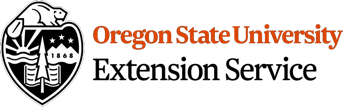 This material was funded by USDA’s Supplemental Nutrition Assistance Program (SNAP). SNAP provides nutrition assistance to people with low income. SNAP can help you buy nutritious foods for a better diet. To find out more, contact Oregon Safe Net at 211. USDA is an equal opportunity provider and employer. Oregon State University Extension Service prohibits discrimination in all its programs, services, activities, and materials on the basis of race, color, national origin, religion, sex, gender identity (including gender expression), sexual orientation, disability, age, marital status, familial/parental status, income derived from a public assistance program, political beliefs, genetic information, veteran’s status, reprisal or retaliation for prior civil rights activity. (Not all p prohibited bases apply to all programs.) Oregon State University, Oregon State University Extension Service and Food Share of Lincoln County are Equal Opportunity Providers. 